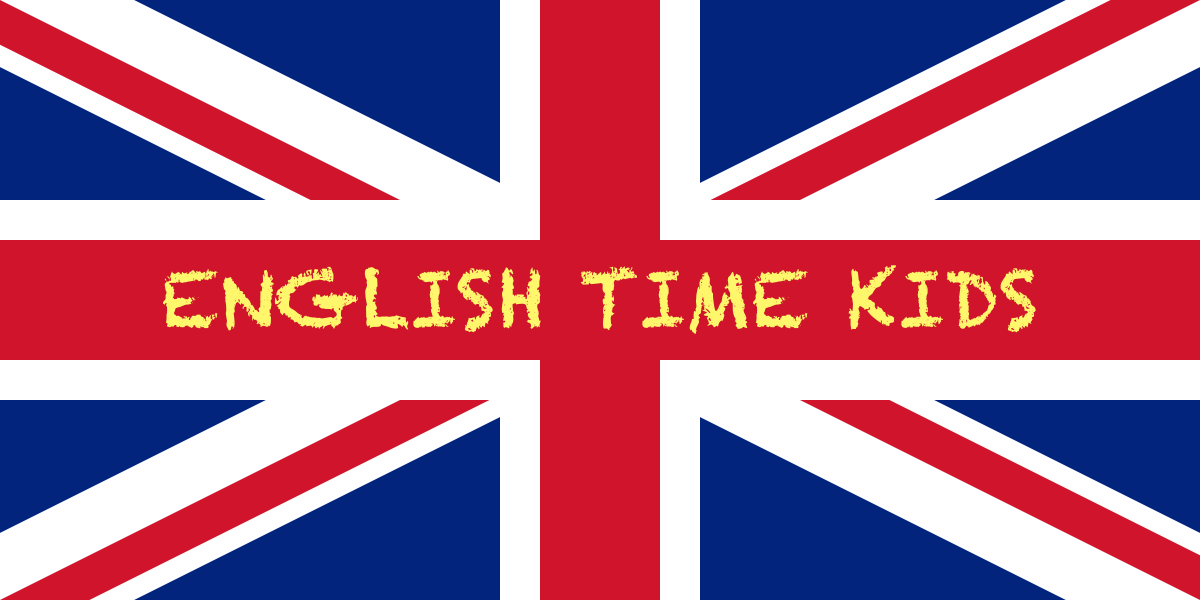 Formulaire d’inscription 2022/2023Cours collectifsNom et prénom de l’enfant : ……………………………………………………………………………….………………..Date de naissance : ………………..……..……		  Classe : …………………Adresse : …………………………………………………………………………………………………………..…..……………………Code postal et ville : ……………………….   N° carte Collégien de Provence :…………………………………. Nom et prénom de l’un des parents : ……………………………………………………………………………Téléphone portable : ……………………………………………   E-mail: ……………………………………………Je choisis le groupe suivant pour mon enfant : Niveau …………………     Jour ……….………………      Horaire ……………………………..Tarif pour 33 semaines d’activités: 405 € / enfantRéduction de 20% pour le deuxième enfant de la même famille.Nos tarifs incluent: frais de dossier, cotisation annuelle, matériel pédagogique, possibilité de prêt de livres, un cours d’essai gratuit.REGLEMENT:□  En espèces       □  Par chèque            Nombre de chèques  □ 1 chèque      □ 3 chèques        □ 5 chèquesNous acceptons la carte Collégien de Provence pour un montant jusque 150€.Merci de nous communiquer le numéro de la carte au moment de l’inscription.L’inscription sera validée à réception du dossier complet (fiche et règlement).J’autorise English Time Kids à utiliser les photos de mon enfant prises durant les cours uniquement à des fins de communication des prestations de l’association :        			 □ oui                           □ nonFait à ...................................... le ...........................            		Signature:Association English Time 15 rue des Sophoras   13320 Bouc Bel Aircontact@englishtimekids.com     www.englishtimekids.com